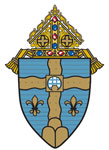 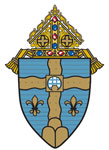 Youth Leadership Conference 2017 Choir Application Last Name:							 First Name:					Year of High School Graduation  201__	 	Birth Date: ____/___/____   	Age		Address:							 City:				Zip		Email:								 Phone:					Parent(s)’s Name(s):												Parish:								City:						Please answer the following questions briefly:Singers:  	Do you know your range (SATB)?  ______________________________________Musicians: 	What instrument will you be willing to play in the choir? _______________________		In what key do you need that music?Do you sight-read music?	How comfortable are you improvising or soloing on an instrument or with your voice?Range:  (uncomfortable) 1 …………………………..10 (very Comfortable)  _______How many years have you been playing and/or singing?            Choir participants must be able to commit to the entire YLC weekend (June 23-25, 2017) and must register with their parish as a full participant in the weekend.  There are also three mandatory practice dates: TBD for May and June.This application must be received in the Office of Youth Ministry of the Diocese of Joliet by April 29.Your Signature:___________________________________________ Date:___________I understand the commitment the choir required and support my child in being part of the choir.Parent Signature: ______________________________________________________________